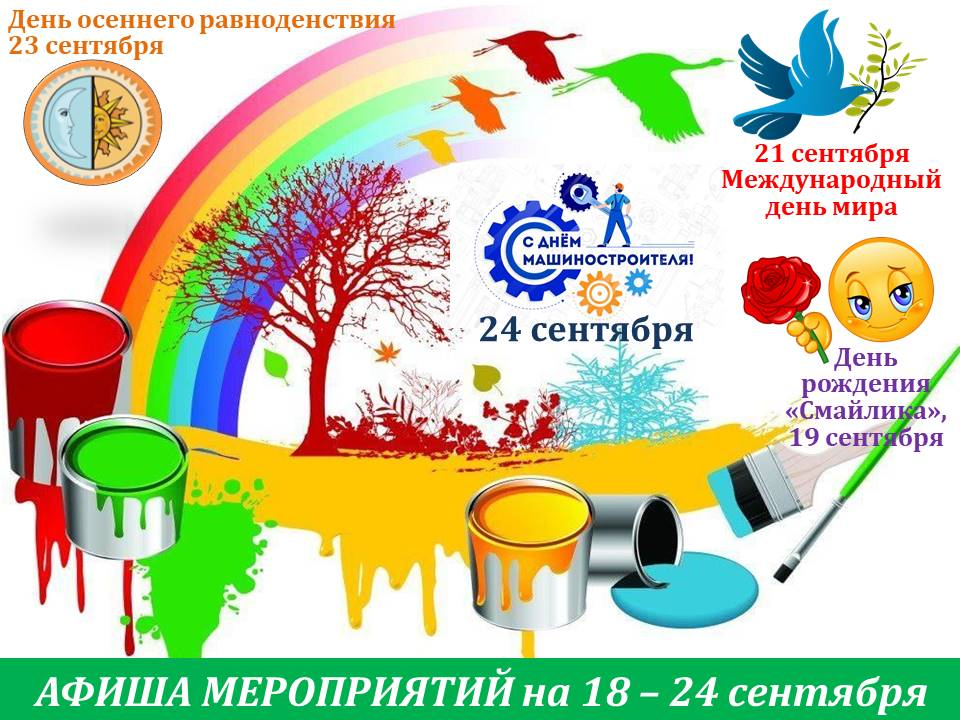 Дорогие друзья! С осенним равноденствием спешим поздравить вас.
Пусть в вашу душу войдёт равновесие вместе с днем осеннего равноденствия! Поздравляем вас с праздником, и желаем, чтобы в вашей жизни, как в природе, во всем держался баланс! Желаем, чтобы эта осень для вас стала самой счастливой осенью в жизни, тёплой, светлой, сухой, солнечной и яркой! Желаем вам вдохновиться этой порой года, открыть для себя что-то новое и интересное, увлечься любимым делом, отправиться в путешествие или встретить любимого человека! Пусть вопреки всем приметам, осень будет вас только радовать, и пусть ни грамм грусти в ваших счастливых глазах не появится! Пусть вместе с птицами, улетающими на юг, исчезнут все неприятности и проблемы, всё то, что мешает вам наслаждаться жизнью! Пусть осень вам откроет дверь в новую, красочную и полную ярких событий жизнь! Желаем вам этой осень найти ответы на все вопросы в жизни!
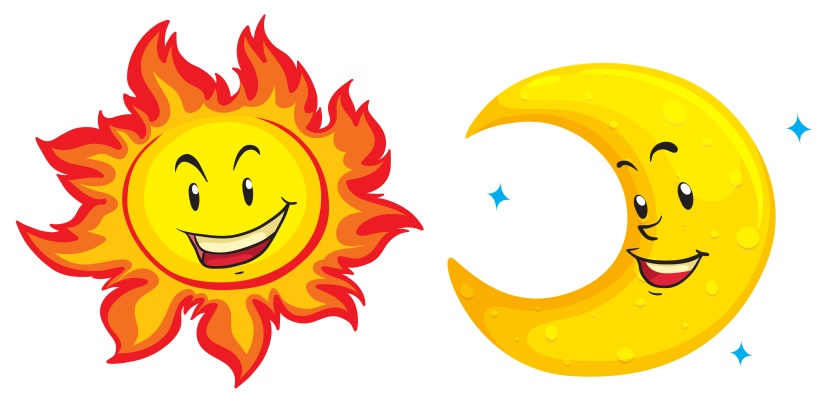 ДАТА, ВРЕМЯ, МЕСТОНАИМЕНОВАНИЕ МЕРОПРИЯТИЯДК ГОЗНАКА (ул. К. Либкнехта, 10):ДК ГОЗНАКА (ул. К. Либкнехта, 10):18.09 – 24.09.202312:00-20:00Сквер МолодоженовВиртуальная выставка «Достопримечательности Пермского края», посвященная 300-летию города Перми по Пушкинской карте21.09 – 23 09.2023(дата на согласовании)12:00-16:00Сквер МолодоженовОкружная  выставка - ярмарка «Дары лета - 2022»                                                                              среди садоводов любителей садоводческих кооперативов  КГО в рамках проекта «Ветеранское подворье»18.09 - 24.09.2023с 11:00 до 23:05«Красная Кама»Показ сеансов в кинозале «Красная Кама»:- «Праздники» 12+- «После. Навегда»  16+- «Леди Баг и Супек-Кот: Пробуждение силы» 6+- «Дозор Джунглей: Кругосветка» 6+- Чижик-Пыжик возвращается 6+- «Искусство по понятиям» 16+  (ПК - пушкинская карта)МАУ «ККДЦ» (пр. Маяковского, 9):МАУ «ККДЦ» (пр. Маяковского, 9):21.09.202312:00, каб. 321Концерт ансамбля «Ретро» «Встреча осени»22.09.202321:00, фойеТанцевальная программа «DK-dance»п. Майский, Дом культуры (ул. Центральная, 1):п. Майский, Дом культуры (ул. Центральная, 1):18.09.-22.09.202310:00Акция «Своих не бросаем»18.09.-21.09.202312:00Игровая комнатаМастер-класс «Ромашковое настроение»19.09, 21.09.202315:00фойеЧас здоровья «Я играю в теннис»20.09.202317:00Игровая комнатаМастер-класс «Расписные копилки» клуб «Мастерилка»21.09.202311:00Социальный кинозалРазвлекательная программа к Дню мира «Давайте жить дружно»21.09.2023,13:00Зрительный залОнлайн филармония Сказки с оркестром. Ганс Христиан Андерсен – «Стойкий оловянный солдатик», «Дюймовочка».21.09.202314:00Социальный кинозалИнтеллектуально-развлекательный квиз «Самый, самая, самое»23.09.202316:00Зрительный залКонкурс для девочек «Маленькая принцесса»22.09.202314:00Социальный кинозалМедиа-занятие с просмотром и обсуждением документального фильма «Курение. Взгляд изнутри»ЦЕНТРАЛИЗОВАННАЯ БИБЛИОТЕЧНАЯ СИСТЕМА (Оржоникидзе, д.4):ЦЕНТРАЛИЗОВАННАЯ БИБЛИОТЕЧНАЯ СИСТЕМА (Оржоникидзе, д.4):Центральная детская библиотека им. П.П. Бажова ЦБС г.Краснокамска (ул. Шоссейная,4):Центральная детская библиотека им. П.П. Бажова ЦБС г.Краснокамска (ул. Шоссейная,4):19.09.2023 11:0020.09.2023 11:00Экскурсия «Давайте знакомиться и дружить!»18.09.2023 10:0021.09.2023 13:0022.09.2023 11:00Экскурсия «Прогулка по Читай-городу»18.09.2023 16:0021.09.2023 16:10Экологический час «Природа - чудесница»(И. Акимушкин)18.09.2023 12:0020.09.2023 12:20Фольклорный час «Сказки Пермской земли»18.09.2023 11:0019:00 10:00 10:3020.09.2023  10:00 10:3022.09.2023  10:00 10:30Литературный час «Лев Толстой – детям»24.09.202311:00Занятие в клубе «Мамы - Пуговки»24.09.2023 13.3014:00Программа выходного дня «Идем в библиотеку!»19.09.2023 11:0020.09.2023 11:00Экскурсия «Давайте знакомиться и дружить!»18.09.2023 10:0021.09.2023 13:0022.09.2023 11:00Экскурсия «Прогулка по Читай-городу»Городская библиотека-филиал №2 ЦБС г.Краснокамска(ул. Энтузистов, 25):Городская библиотека-филиал №2 ЦБС г.Краснокамска(ул. Энтузистов, 25):18.09.-21.09.202310:30, 11:00Литературная программа «По страницам любимых сказок» в любительском объединении «Почитай-ка»18.09.202317:00Кинопоказ игрового фильма «Команда мечты» в Социальном кинозале20.09.202313:00Встреча с читателями «В традициях сила» в рамках цикла «Семейный приголовок»20.09.202315:00Занятие кружка ценителей родного языка «Русский по средам»19.09.202313:00Игра-инсценировка «Сказки на один укус»Городская библиотека-филиал №3 ЦБС г.Краснокамска (ул. Фрунзе, д. 3 «А»):Городская библиотека-филиал №3 ЦБС г.Краснокамска (ул. Фрунзе, д. 3 «А»):18.09.202310:30Час здоровья «В гостях у доктора Айболита»19.09.202311:00Мультимедийный час общения «Всему начало здесь, в краю родном»20.09.202313:30Мастер класс «Книжная закладка»21.09.202312:30«Заходер и все, все, все!!!» - к 105- летию со дня рождения Б.В. Заходера21.09.202312:30Литературно- музыкальная гостиная «Я помню вальса звук прелестный…15.09.202311:00Час полезных советов» Профилактика деменции»Городская библиотека-филиал №4 ЦБС г.Краснокамска (проезд Рождественский, д. 3):Городская библиотека-филиал №4 ЦБС г.Краснокамска (проезд Рождественский, д. 3):23.09.202315-00Экологическая викторина «Синичкин день»Мысовская сельская библиотека-филиал ЦБС г.Краснокамска (ул.Центральная,1):Мысовская сельская библиотека-филиал ЦБС г.Краснокамска (ул.Центральная,1):19.09.202315:00Социальный кинозал. Кинопоказ с обсуждением документального фильма «Курение. Взгляд изнутри»21.09.202316:00Познавательная беседа «Соблюдаешь правила – поступаешь правильно» по правилам дорожного движенияМайская сельская библиотека-филиал ЦБС г.Краснокамска (пер. Зелены,2):Майская сельская библиотека-филиал ЦБС г.Краснокамска (пер. Зелены,2):24.09.202311:30Кружок «Волшебные кисточки»18-21.09.202311:00Громкие чтения «Читаем Льва Толстого»Стряпунинская сельская библиотека-филиал (ул. Советская, 3а): Стряпунинская сельская библиотека-филиал (ул. Советская, 3а): 18.09.202312:30Игровой турнир «Грибные места»19.09.202312:30Мастер-класс «Вышивка лентами»24.09.202316:30Мастер-класс «Мастерилка»МБУК «КРАСНОКАМСКИЙ КРАЕВЕДЧЕСКИЙ МУЗЕЙ» (пр-т Мира, 9):МБУК «КРАСНОКАМСКИЙ КРАЕВЕДЧЕСКИЙ МУЗЕЙ» (пр-т Мира, 9):19 - 23.09.202310:00-18:00Свободное посещение Краеведческого музея индивидуально и в группахДоступно по Пушкинской картеКраснокамская картинная галерея имени И. И. Морозова (ул. К. Либкнехта, 6а):Краснокамская картинная галерея имени И. И. Морозова (ул. К. Либкнехта, 6а):19 - 23.09.2023Свободное посещение картинной галереи индивидуально и в группах
Доступно по Пушкинской картеДетский музей игрушки (ул. Свердлова, 10):Детский музей игрушки (ул. Свердлова, 10):19 - 23.09.202310:00-18:00Свободное посещение Детского музея индивидуально и в группах
Доступно по Пушкинской карте23.09.202313:00 – 14:00Мастер-класс «Субботняя мастерская»Доступно по Пушкинской картеМБУ «МОЛОДЕЖНЫЙ РЕСУРСНЫЙ ЦЕНТР» (пр. Комсомольский, 24):МБУ «МОЛОДЕЖНЫЙ РЕСУРСНЫЙ ЦЕНТР» (пр. Комсомольский, 24):22.09.202311:00л/б «Черная»Туристический слет для лидеров волонтерского движения23.09.202311:00л/б «Черная»Туристический слет «Вместе мы сила» в рамках реализации проекта «КУБ»МБУ МРЦ – СП КМЖ «Ассоль» (ул. Калинина, 18):МБУ МРЦ – СП КМЖ «Ассоль» (ул. Калинина, 18):20.09.2023
17:00Тематическое мероприятие «Разговорный стол «Умей сказать нет …»МБУ МРЦ – СП КМЖ «Факел» (ул. Комарова, 3):МБУ МРЦ – СП КМЖ «Факел» (ул. Комарова, 3):20.09.202314:00Проектная лаборатория «ПОГРУЖЕНИЕ»МБУ МРЦ – СП КМЖ п. Оверята (ул. Строителей, д.7):МБУ МРЦ – СП КМЖ п. Оверята (ул. Строителей, д.7):18-24.09.202314:00День настольных игрМБУ МРЦ – СП КМЖ с. Черная (ул. Северная, д.6):МБУ МРЦ – СП КМЖ с. Черная (ул. Северная, д.6):20.09.202311:00, фойеИгровая программа «Путешествие в страну забытых игр18- 23.09.202314:00-17:00фойеКлуб настольных игр «Поиграй-ка!»МБУ МРЦ – СП КМЖ с. Стряпунята (ул. Советская, д.8):МБУ МРЦ – СП КМЖ с. Стряпунята (ул. Советская, д.8):19.09.202315:00Игровая программа «Час веселых затей»21.09.202313:00Тематическая программа для подростков «Твой закон – твоя защита»23.09.202314:00Креативная мастерская «Веселая мозаика» «Чудеса на воде»СПОРТИВНЫЕ МЕРОПРИЯТИЯ:СПОРТИВНЫЕ МЕРОПРИЯТИЯ:Стадион «Россия» (ул. Большевистская д. 56):Стадион «Россия» (ул. Большевистская д. 56):20.09.202317:30 – 20:00Чемпионат Пермского края по футболу Дивизион «3» (2023)МБУ «СШ»  г. Краснокамска (ул. К. Маркса 4в):МБУ «СШ»  г. Краснокамска (ул. К. Маркса 4в):21.09.202313:00 – 16:0022.09.202310:00 – 16:00"Первенство Пермского края по волейболу девушек до 18 лет (отбор),  3 зоны,  (2007-2008 г.р.)23.09.202311:30 -  15:00Открытое Первенства МБУ ДО "СШ г. Краснокамска" по баскетболу среди девушек 2012-2013 г.р. памяти Героя Советского Союза Калугина А.М.МАУ «СШ п. Майский» (п. Майский, ул. Северная 2):МАУ «СШ п. Майский» (п. Майский, ул. Северная 2):23.09.2023 г.11:00  -  13:00Праздник ГТО в рамках Окружной акции "Краснокамский округ без наркотиков"24.09.202311:00 – 17:00Турнир по баскетболу среди команд девочек 2013-2014 г. р. "Золотая осень"МАУ СК «Ледовый» (ул. Большевистская 56Е):МАУ СК «Ледовый» (ул. Большевистская 56Е):22.09.202323.09.202309:45 -  18:3024.09.202309:00 – 17:00II открытый турнир по хоккею памяти А.В. Каменских среди команд юношей 2015-2016 г.р.19.09.202321.09.202322.09.202324.09.202321:30 – 22:45Региональная хоккейная лигаМБУ СШОР по самбо и дзюдо  г. Краснокамска (пр. Маяковского 7):МБУ СШОР по самбо и дзюдо  г. Краснокамска (пр. Маяковского 7):16.09.2023 г.начало 10:00,17.09.2023 г.окончание 21:00Всероссийские соревнования по самбо среди юношей и девушек 16-18 лет,  посвященные "Памяти Заслуженного мастера спорта В.И. Швая"МБУ «СШ по плаванию «Дельфин» (ул. Школьная 12):МБУ «СШ по плаванию «Дельфин» (ул. Школьная 12):Пн. Вт. Ср. Чт. Пт.с 08:00 до 22:00Сб. Вс.- выходнойСвободное плавание